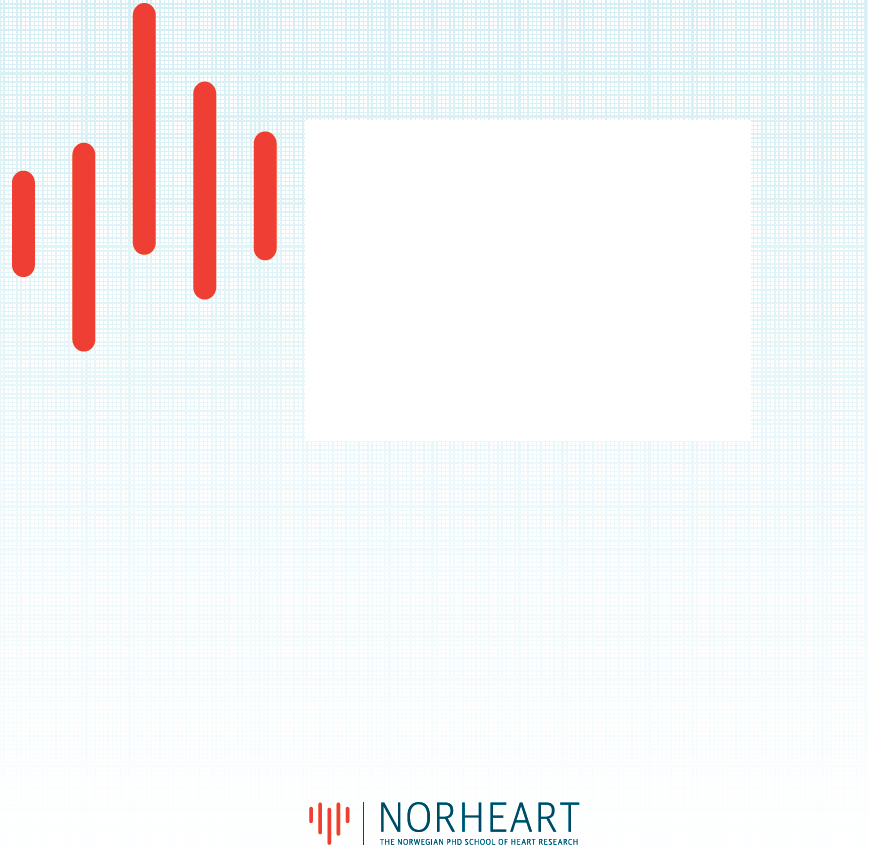 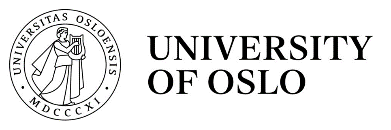 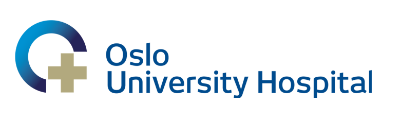 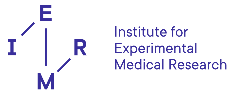  TUESDAY APRIL 11TH (Meeting Room, IEMF, building 7, 4th floor)WEDNESDAY APRIL 12TH (Meeting Room, IEMF, building 7, 4th floor)THURSDAY APRIL 13TH (Meeting Room, IEMF, building 7, 4th floor)Tuesday April 11th 15.00-16.00Practical Demonstration 1: Methods in Molecular Biology Wednesday April 12th 10.45-12.00Practical Demonstration 2: Assessment of Cardiac Function in Small AnimalsWednesday April 12st 15.00-16.00Practical Demonstration 3: Methods in Cardiac Cellular Biology09.00-09.20Introductory remarks & overview of methods covered by the courseAndreas Romaine, Anna Bergan Dahl09.20-09.40L01: Cardiac translational research – from bench to bedsideMathis Stokke09.40-09.45BuzzPART I: METHODS IN MOLECULAR BIOLOGY09.45-10.00L02: Cell cultures in cardiac researchPugazendhi Murugan Erusappan10.00-10.05Buzz10.05-10.20Coffee break10.20-10.40L03: Gene expression in the heart: Quantitative PCR and RNA sequencingAthiramol Sasi10.40-10.45Buzz10.45-11.15Student presentations (5)11.15-11.30L04: Proteins: Separation, purification and quantificationMarianne Lunde11.30-11.35Buzz11.35-12.15Student presentations (6)12.15-13.00Lunch13.00-13.15L05: Protein-protein interactions Thea Parsberg Støle13.15-13.20Buzz13.20-13.35L06: Protein localization: Flow cytometry & ELISAAndreas Romaine13.35-13.40Buzz13.40-14.00Coffee break14.00-14.15L07: Detection of cyclic nucleotides and protein-protein interactions: FRET in cardiac researchKjetil Wessel Andressen 14.15-14.20Buzz14.20-15.00Methods sum-up and article workshop15.00-16.00Practical Demonstration 1: Methods in Molecular Biology@Institute for Experimental Medical Research, bldg. 7, 4th floorPART II: CARDIAC FUNCTION AND PHENOTYPING IN SMALL ANIMALS08.00-08.15L08: Exercise training and testing of small animalsMani Sadredini08.15-08.20Buzz08.20-08.35L09: The isolated perfused heart: Langendorff preparationKåre-Olav Stensløkken08.35-08.40Buzz08.40-08.55L10: Genetically modified mice in heart failure researchIda Gjervold Lunde08.55-09.00Buzz09.00-09.15Coffee break09.15-09.45L11: Surgical methods and echocardiography in small animal modelsEinar Sjaastad Nordén09.45-09.50Buzz09.50-10.10Student presentations (3)10.10-10.25L12: MRI in small animalsEmil Knut Stenersen Espe10.25-10.30Buzz10.30-10.45Coffee break10.45-12.00Practical Demonstration 2: Assessment of Cardiac Function in Small Animals @Komparativ medisin, bldg. 25, basement
12.00-13.00LunchPART III: METHODS IN CARDIAC CELLULAR BIOLOGY13.00-13.40L13: Imaging techniques for assessment of cardiomyocyte structure and functionMichael Frisk13:40-13.45Buzz13.45-14.00L14: Investigating effects of mechanical stretch on isolated cardiomyocytesJia Li14.00-14.05Buzz14.05.14.15Student presentations (2)14.15-14.30Coffee break14.30-15.00Methods sum-up and article workshop
15.00-16.00Practical Demonstration 3: Methods in Cardiac Cellular Biology@Institute for Experimental Medical Research, bldg. 7, 4th floor16.00–17.00PizzaPART IV: CLINICAL RESEARCH AND LARGE ANIMAL MODELS09.00-09.45L15: MRI and CT, SPECT and PET in evaluation of cardiac functionEinar Hopp, Anne Günther, Anders Hodt09.45-09.50Buzz09.50-10.10Coffee break10.10-10.40L16: Large animals in cardiovascular researchMathis Korseberg Stokke10.40-10.55L17: Electrocardiograms in cardiac researchMathis Korseberg Stokke10.55-11.00Buzz11.00-11.15Coffee break11.15-12.00Student presentations12.00-13.00Lunch13.00-13.15L18: Innovation starts with scientific discoveries Maria Vistnes13.15-13.20Buzz13.20-13.40L19: Cardiac translational research – from bedside to benchKristine Mørk Kindberg13.40-13.45Buzz13:45-14.15Student presentations/Sum-up of the course14.15-14.30Coffee break14.30-15.30COURSE TEST15.30Course endLocationDemonstrators15.05-15.2015.25-15.4015.45-16.00Cell workInst. Exp. Med. Res. Bldg. 7, 4th floorPugazendhi Murugan ErusappanGroup AGroup BGroup CPCRInst. Exp. Med. Res. Bldg. 7, 4th floorHege UglandGroup BGroup CGroup AWesternInst. Exp. Med. Res. Bldg. 7, 4th floorMarianne LundeGroup CGroup AGroup CLocationDemonstrators11.00-11.1511.20-11.3511.40-11.55Mouse surgeryKomparativ Medisin Bldg. 25, basementArne Olav MellebyGroup AGroup BGroup CEchocardiography on rodentsKomparativ Medisin Bldg. 25, basementIvar SjaastadGroup BGroup CGroup AMRI on rodentsKomparativ Medisin Bldg. 25, basementLili ZhangGroup CGroup AGroup BLocationDemonstrators15.05-15.2015.25-15.4015.45-16.00MicroscopyInst. Exp. Med. Res. Bldg. 7, 4th floorMichael Frisk, Jia Li, Andreas Romaine Group AGroup CGroup BMicroscopyInst. Exp. Med. Res. Bldg. 7, 4th floorMichael Frisk, Jia Li, Andreas Romaine Group BGroup AGroup CIsolation of cardiomyocytesInst. Exp. Med. Res. Bldg. 7, 4th floorAnna Bergan DahlGroup CGroup BGroup A